Publicado en Madrid el 23/02/2021 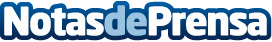 Housers alcanzó los 50 millones de euros devueltos a inversores a través de su plataforma en 2020Las opiniones respecto a Housers no dejan lugar a dudas: desde el lanzamiento de la compañía en 2015, la inversión total en la plataforma supera los 120 millones de euros, por lo que las devoluciones correspondientes a capital e intereses generados por los proyectos ya cerrados alcanzan el 40% del capital invertido, con una rentabilidad media del 8,60%Datos de contacto:María91 009 94 23 Nota de prensa publicada en: https://www.notasdeprensa.es/housers-alcanzo-los-50-millones-de-euros Categorias: Nacional Inmobiliaria Finanzas E-Commerce http://www.notasdeprensa.es